Publicado en   el 27/11/2013 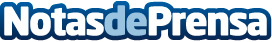 Ramón Barea, Premio Nacional de TeatroDatos de contacto:Nota de prensa publicada en: https://www.notasdeprensa.es/ramon-barea-premio-nacional-de-teatro Categorias: Artes Escénicas Premios http://www.notasdeprensa.es